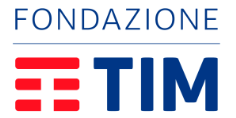 Fondazione TIMBando: Che lo spettacolo abbia, di nuovo, inizio!FAQAREA PARTECIPAZIONE/AMMISSIBILITA’ AL BANDOQuali sono i soggetti legittimati a presentare una proposta di progetto?Possono presentare una proposta di progetto, in qualità di soggetto responsabile: Associazioni culturali riconosciute, Fondazioni museali di diritto privato e pubblico, Enti e Fondazioni culturali, teatrali e musicali di diritto privato e pubblico, Onlus iscritte all’anagrafe unica di cui al d.lgs. 460/97, Enti Pubblici.Quali enti possono svolgere il ruolo di partner del progetto?Gli eventuali partner devono rispettare le medesime caratteristiche di eleggibilità previste per il capofila. Devono pertanto appartenere ad una delle categorie giuridiche di cui al punto 1.Qual è il numero massimo di partner previsto dal Bando? La partnership deve essere composta al massimo da un soggetto che si affianchi all’ente capofila e che abbia un ruolo attivo nell’ideazione e implementazione del progetto.Chi deve caricare il progetto sulla piattaforma di Fondazione TIM per accedere al Bando?Esclusivamente l’ente capofila è deputato a presentare il progetto e a caricarlo sulla piattaforma, mentre sia l’ente capofila che l’eventuale ente partner devono effettuare la registrazione ed inserire i documenti richiesti nell’area dedicata alla registrazione (es. ultimi due bilanci, statuto, atto costitutivo, documenti del rappresentante legale, questionario due diligence).Come deve essere fatto un accordo o lettera di partnership?Il soggetto capofila è libero di scegliere la forma di accordo o lettera con il proprio partner nel progetto, purché tale accordo o lettera siano allegati alla proposta progettuale e specificati, per la parte economico-finanziaria, nel piano economico dei partner. Unica formalità imprescindibile è che l’accordo o lettera siano sottoscritti e datati dai legali rappresentanti del soggetto capofila e dell’ente partner (utilizzare carta intestata del soggetto capofila).Può una organizzazione presentare più proposte di progetto in qualità di soggetto responsabile? No, ogni soggetto responsabile può presentare una sola proposta di progetto, pena l’inammissibilità di tutte le proposte presentate. Si può essere contemporaneamente partner in più proposte progettuali? Ogni ente può presentare un solo progetto, sia esso capofila o partner.La partnership è obbligatoria? È possibile presentare il progetto anche senza partner?È possibile la presentazione di progetti da parte di un unico soggetto proponente, la partnership è un’opzione. È possibile ripresentare un progetto già presentato in precedenza a Fondazione TIM?NoLe persone fisiche possono effettuare richiesta di contributo? La partecipazione ai Bandi non è consentita alle persone fisiche.Il nostro ente è stato costituito solo da alcuni mesi. Non possiamo, pertanto, inserire alcuni dei documenti richiesti, quali l’ultimo ed il penultimo bilancio. Come facciamo?Nella pagina "Allegati" del Profilo Ente, alla prima domanda Ente di nuova costituzione: si considera di nuova costituzione l'ente costituito da meno di due anni dalla data del 4 Giugno 2021 rispondendo "sì" i campi indicati non saranno più obbligatori. Sarà, tuttavia, necessario inserire un bilancio preventivo che può consistere anche in una dichiarazione da parte dell'organo amministrativo con una descrizione, analitica e quantitativa, delle attività che l'ente intende svolgere.Siamo un Ente Pubblico e l’organo amministrativo è composto da 55 persone. È necessario         compilare il profilo ente indicando i dati di tutti?In questo caso può essere sufficiente inserire i dati del rappresentante legale [es. Sindaco, Rettore, etc.] e fornire una dichiarazione, negli allegati liberi, contenente i dati di tutti i membri dell'Organo.Qual è il termine per la presentazione delle proposte di progetto? Le proposte di progetto, corredate di tutta la documentazione richiesta, devono essere compilate e inviate esclusivamente online, entro la data di scadenza, e non oltre le ore 13:00 del 5 Luglio 2021 attraverso il portale: www.fondazionetim.it. Tutti i soggetti che intendano partecipare al bando devono procedere, quanto prima, alla registrazione sul sito www.fondazionetim.it. I documenti richiesti durante la partecipazione devono essere compilati in ogni parte e devono essere leggibili. Come facciamo a conoscere i progetti vincitori?I progetti vincitori verranno pubblicati sul sito di Fondazione TIM www.fondazionetim.itPosso caricare le informazioni sul form online e la documentazione allegata in momenti diversi?Sì, ma solo dopo aver terminato una sezione.AREA CONTRIBUTO E COFINANZIAMENTOIl contributo di riferimento va inteso IVA esclusa?Fondazione TIM eroga ai soggetti beneficiari un contributo liberale per la realizzazione del progetto da questi presentato. Tale contributo è da intendersi non rilevante ai fini IVA e pertanto l’importo erogato non potrà essere assoggettato ad IVA dal soggetto percipiente.Per quanto riguarda la quota di cofinanziamento prevista per la presentazione di progetti è necessario che tale somma sia in capo esclusivamente all'ente capofila?No, qualora ci sia un partner, la quota può essere in capo anche al partner, fermo restando che Fondazione TIM avrà come riferimento esclusivamente l’ente capofila e che il partner dovrà rendicontare nelle medesime modalità del capofila le spese sostenute, e che le stesse andranno inviate al capofila che si farà carico di spedirle a Fondazione TIM.Che cosa si intende per cofinanziamento (obbligatorio per il 20% dei costi complessivi del progetto)?Si intende una compartecipazione di tipo monetario, che può essere presa in carico dall’ente capofila o, qualora vi sia, dal partner.AREA SPESE AMMISSIBILI E ONERI PLURIENNALIQuali sono le spese ammissibili previste dal Bando? Si considerano ammissibili esclusivamente le spese che risultano coerenti con le attività previste dal Progetto effettuate nel periodo di esecuzione dello stesso, come indicato nel Progetto e nel Piano Economico. Fondazione TIM riconoscerà ai beneficiari sino al 50% degli oneri pluriennali sostenuti per la realizzazione di investimenti in attrezzature, acquisti di immobili e/o ristrutturazioni, solo in quanto strettamente correlati e necessari alla completa realizzazione del progetto. Per tale motivo si richiede che l’eventuale acquisto di beni sia effettuato nel periodo di realizzazione del progetto. La quota di oneri pluriennali richiesti a Fondazione TIM non potrà comunque superare il 40% dei costi complessivi del progetto.  Gli oneri generali hanno dei limiti?Gli oneri di supporto generale non devono superare il 7% del valore complessivo del progetto ed includono spese amministrative, che devono essere documentate nel dettaglio. Non sono incluse spese di utenze e materiali di consumo es. cancelleria. Rientrano, invece, in tale voce anche gli eventuali oneri di progettazione, intesi quali spese relative allo studio economico-gestionale del progetto. Tali oneri saranno imputabili al progetto anche se sostenuti in data antecedente al periodo di avvio del progetto stesso e devono essere documentati.Sono ammesse spese per consulenze esterne? Se sì, in quale misura?È possibile delegare a soggetti terzi la fornitura di specifici servizi o beni che formano parte integrante del progetto, purché esclusivamente sostenuti nell’ambito del progetto e funzionali alla sua realizzazione. Restano fermi la responsabilità dei proponenti, nei confronti di Fondazione TIM, per la realizzazione degli obiettivi del progetto;i limiti massimi per specifiche tipologie di spesa. In particolare, qualora si tratti di attività inerenti alla fase di progettazione economico-gestionale, gli oneri relativi devono confluire fra le spese generali per le quali è previsto un valore massimo del 7% del valore complessivo del progetto.Cosa s’intende precisamente per oneri pluriennali?La definizione di Oneri Pluriennali fa riferimento alla terminologia di cui ai Principi Contabili per la redazione dei Bilanci d’Esercizio.AREA MOTIVAZIONI DI NON AMMISSIBILITA’Quali sono le motivazioni di non ammissibilità al bando?Le motivazioni di non ammissibilità al Bando sono le seguenti:il contributo economico non sarà erogato a progetti e iniziative già esistenti; saranno accettati solamente nuovi progetti;non saranno ammessi progetti che prevedono costi non strettamente correlati al progetto (ad esempio riferiti all’attività ordinaria dei soggetti proponenti);non saranno ammessi progetti presentati da soggetti la cui attività è svolta con finalità di lucro ovvero nell’esercizio d’impresa a qualsiasi fine esercitata;non saranno ammessi progetti presentati da partiti politici, né da fondazioni/associazioni riconducibili a partiti politici e/o a persone politicamente esposte;non saranno ammessi progetti e soggetti che non rispondano ai requisiti descritti nel presente bando.AREA REGISTRAZIONE ENTE Per partecipare al bando è necessario che l’ente si registri?Per partecipare al Bando l’ente proponente e anche l’eventuale partner si devono registrare compilando un form online sul sito di www.fondazionetim.it a cui si accede entrando in home page, in alto a destra, viene posta la domanda: Sei un ente? Accedi o Registrati.  In caso di registrazione il compilatore dovrà scegliere il proprio nome utente, indicare un indirizzo di posta elettronica valido e fornire alcune informazioni generali.Come si comprende se la registrazione è andata a buon fine?Il sistema invia una mail all’indirizzo di posta elettronica indicato, con la richiesta di conferma, effettuata la quale l’utente completa le proprie informazioni indicando la password prescelta. Un messaggio automatico inviterà a quel punto l’utente ad effettuare il login con le proprie credenziali di accesso.Come devono essere inviate le domande? Per prima cosa è necessario consultare il sito della Fondazione TIM www.fondazionetim.it, essersi registrato come ente, consultare il testo del bando nella sezione Bandi, compilare il form online corredato di tutti gli allegati richiesti. Se si perde la password cosa è necessario fare?Nella pagina di login è possibile richiedere, via mail, il nuovo invio delle credenziali di accesso selezionando il link "Hai dimenticato la password?”Se si perde la username cosa è necessario fare?Se si perde l’username si può inserire la mail di registrazione, attraverso l’email di registrazione si può accedere ugualmente. Si possono modificare i dati relativi alla registrazione?Si. È possibile, entrando nella sezione di "Registrazione" posizionata in home page del sito www.fondazionetim.itAREA COMPLIANCEQuali documenti devono essere forniti per accedere al bando nel rispetto della compliance?Compilazione del questionario due diligence anticorruzione Ultimi due bilanci (2018, 2019)Atto costitutivoStatutoDocumento di identità scannerizzato del rappresentante legale dell’ente Dove devo inviare i documenti della compliance?Occorre andare sul sito www.fondazionetim.it, entrare nella sezione anagrafica (dopo essersi registrati) e all’interno del form verrà richiesto di inserire, nella sezione allegati, la documentazione di cui al punto 1 dell’area compliance. Il questionario due diligence è direttamente scaricabile nella sezione allegati.Cosa succede se non carico i documenti o se i documenti che ho inviato non sono completi in ogni parte?Purtroppo, se la documentazione non è completa e leggibile si viene esclusi dalla possibilità di partecipare al bando.Come devo compilare il questionario? Il documento è in formato editabile; per una compilazione ed una lettura più agevoli è preferibile l’utilizzo di uno strumento informatico rispetto alle modalità manuali.Chi deve compilare e sottoscrivere il questionario?Il questionario deve essere sottoscritto dal rappresentante legale del proponente (di solito è il Presidente).Devo indicare tutti i soci al punto 2)? Sono un numero molto elevato.Se il numero dei soci è elevato è possibile allegare l’elenco al questionario, altrimenti si chiede di indicare soci fondatori e i soci principali.Cosa si intente per amministratori dell’interessato di cui al punto 4)?Si intende il rappresentante legale (Presidente) e i membri del CdA/Direttivo, in caso di un Comune, per esempio, i membri della Giunta, ovvero tutte le persone che, oltre alla rappresentanza legale, hanno un ruolo decisionale all’interno dell’ente.Cosa si intende per Funzionario Pubblico?La definizione di Funzionario Pubblico è riportata nella prima pagina del questionario.Non mi bastano le righe previste per la risposta.Il documento è editabile, è possibile aggiungere ulteriori righe; in alternativa si può aggiungere un allegato al questionario.AREA DOCUMENTAZIONEDopo essermi registrato e aver allegato la documentazione richiesta per i controlli Compliance, quali documenti è necessario inviare per la partecipazione al Bando?Dopo essersi registrati e aver inserito i documenti richiesti nell’area anagrafica per i controlli Compliance (vedere area compliance, punto 1, lettere a,b,c,d,e) occorrerà inserire, nell’area bandi, la seguente documentazione  :“Presentazione progetto” in formato word da scaricare, completare e caricare nuovamente in formato word;“Piano economico” in formato excel da scaricare, completare e caricare nuovamente in formato excel;Video che descriva il progetto in breve, dando evidenza degli obiettivi e della tecnologia che sarà utilizzata, la durata max di 1’30”, dimensione massima consentita 50 MByte;Scheda fiscale in word da scaricare, completare e caricare nuovamente in formato pdfGantt di progetto in formato excel.Occorrerà inoltre compilare il form online che prevede alcune domande relative alla realizzazione del progetto.CONTATTISe ho dei dubbi a chi posso rivolgermi?È possibile contattare Fondazione TIM attraverso il sito www.fondazionetim.it, area contatti, scrivi a Fondazione TIM. Le risposte saranno fornite entro le 48 h lavorative.